РЕСПУБЛИКА  КРЫМАДМИНИСТРАЦИЯ НИЖНЕГОРСКОГО СЕЛЬСКОГО ПОСЕЛЕНИЯНИЖНЕГОРСКОГО РАЙОНА РЕСПУБЛИКИ КРЫМПОСТАНОВЛЕНИЕ«16»  июня     2021 г.                                        № 237                                              пгт. НижнегорскийОб определении места сбора и временного содержанияотработанных ртутьсодержащих ламп	Рассмотрев протест прокурора на постановление администрации Нижнегорского сельского поселения от 05.09.2018 № 529, руководствуясь Федеральным законом от 06.10.2003г. № 131-ФЗ «Об общих принципах организации местного самоуправления в Российской Федерации», Постановлением Правительства РФ от 28 декабря 2020 г. N 2314 «Об утверждении Правил обращения с отходами производства и потребления в части осветительных устройств, электрических ламп, ненадлежащие сбор, накопление, использование, обезвреживание, транспортирование и размещение которых может повлечь причинение вреда жизни, здоровью граждан, вреда животным, растениям и окружающей среде», администрация Нижнегорского сельского поселения ПОСТАНОВИЛА:Определить на территории муниципального образования Нижнегорское сельское поселение Нижнегорского района Республики Крым место первичного сбора и размещения отработанных ртутьсодержащих ламп у потребителей ртутьсодержащих ламп (кроме потребителей ртутьсодержащих ламп, являющихся собственниками, нанимателями, пользователями помещений в многоквартирных домах и имеющих заключенный собственниками указанных помещений договор управления многоквартирными домами или договор оказания услуг и (или) выполнения работ по содержанию и ремонту общего имущества в таких домах в случае наличия в многоквартирных домах помещений для организации мест накопления)  складское помещение № 3, расположенное по адресу: пгт. Нижнегорский, пер. Гагарина, д. 10.Организовать сбор ртутьсодержащих ламп по следующему графику:- каждый понедельник месяца с 9-00 часов до 11-00 часов.Рекомендовать юридическим лицам (независимо от организационно-правовой формы) и индивидуальным предпринимателям заключить договор на сбор отработанных ртутьсодержащих ламп с юридическими лицами или индивидуальными предпринимателями, осуществляющими сбор, использование, обезвреживание, транспортирование и размещение отработанных ртуть содержащих ламп, имеющими лицензии на осуществление деятельности по обезвреживанию и размещению отходов I - IV класса опасности.Постановление администрации Нижнегорского сельского поселения от 05.09.2018 года № 529 «Об определении места сбора и временного содержания отработанных ртутьсодержащих ламп» считать утратившим силу. Обнародовать данное постановление на информационных стендах Нижнегорского сельского поселения и разместить на официальном сайте в сети Интернет.Заместитель главы администрации                                                                                      А.С. Иванов           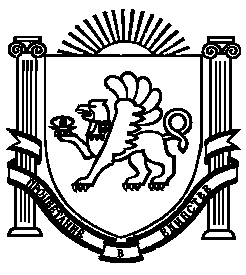 